JAYMES YOUNG TEASES DEBUT ALBUM WITH CONTEMPLATIVE NEW SONG “STONE”DEBUT ALBUM “FEEL SOMETHING” OUT JUNE 23RD“FEEL SOMETHING” TOUR KICKS OFF ATTHE CONSTELLATION ROOM IN SANTA ANA ON JULY 10 AND INCLUDES A STOP AT BOWERY BALLROOM IN NYC ON JULY 27LISTEN TO “STONE” HERE & PRE-ORDER “FEEL SOMETHING” HERE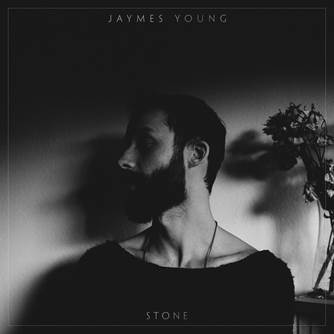 *Download Hi-Res Images HERE*Jaymes Young continues to tease the release of his eagerly awaited debut album "Feel Something" with a fourth new track "Stone" which premiered yesterday on Baeble Music. “Stone” reveals both strength and vulnerability as Jaymes croons on the chorus, "give me all your pain, and love will set you free; give me all your shame, put all your weight on me." The airy "Stone" spotlights Jaymes' robust delivery, entering quietly over a sparse piano before a flurry of percussion and lovelorn poetic lyrics build into the chorus' euphoric melody.“It’s about how an old flame can haunt you super far into the future,” Jaymes remarks. “It’s a very intense experience. That taste is going to linger for quite some time.”"Feel Something" is out everywhere on Friday, June 23rd via Please Rewind/Atlantic Records and available for pre-order now, with all pre-orders unlocking four songs for instant gratification. The album also includes Jaymes' breakout single "We Won't" (feat. Phoebe Ryan)," now boasting over 30 million streams worldwide and reached #1 on Hype Machine. "Feel Something" will further feature Jaymes' biggest single thus far, "I'll Be Good."In conjunction with the album release, Jaymes will be heading out on a 17-date headlining North American tour kicking off in Santa Ana at the Constellation Room on July 10th. Get tickets HERE.FREE TO SHARE:Jaymes Young - StoneJaymes Young - Don't You KnowJaymes Young - Feel SomethingJaymes Young - Stoned On YouYouTube / Spotify / iTunes / Apple MusicJaymes Young – “FEEL SOMETHING” LP Tracklisting:Pre-order the album HERE1. Tied Down2. Stoned On You3. Don’t You Know4. Stone5. Sugar Burn6. Feel Something7. Black Magic8. We Won’t9 Naked10. Two People11. I’ll Be Good12. Infinity2017 NORTH AMERICAN SUMMER FEEL SOMETHING TOUR DATES: 7/10 – Constellation Room @ Santa Ana, CA
7/11 – Troubadour @ Los Angeles, CA
7/13 – Popscene @ Rickshaw Stop @ San Francisco, CA
7/14 – Hawthorne Theater @ Portland, OR
7/15 – The Biltmore Cabaret @ Vancouver, BC
7/16 – The Crocodile @ Seattle, WA
7/19 – Larimer Lounge @ Denver, CO
7/21 – recordBar @ Kansas City, MO
7/22 – Beat Kitchen @ Chicago, IL
7/23 – The Shelter @ Detroit, MI
7/25 – Velvet Underground @ Toronto, ON
7/27 – Bowery Ballroom @ New York, NY
7/28 – The Sinclair @ Boston, MA
7/29 – The Foundry v Philadelphia, PA
7/30 – Rock & Roll Hotel @ Washington, DC
8/1 – Vinyl @ Atlanta, GA
8/2 – Exit/In @ Nashville, TN​​​​​​​JAYMES YOUNG SOCIALS:Facebook / Twitter / Soundcloud / SpotifyFOR MORE INFO ON JAYMES YOUNG CONTACT:Glenn Fukushima // Glenn.Fukushima@atlanticrecords.com (NATIONAL)Andrew George // Andrew.George@atlanticrecords.com (TOUR/ONLINE)